Démarche synodale 2022 - Fiche de remontée 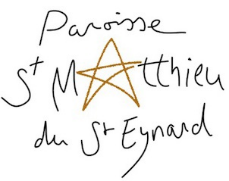 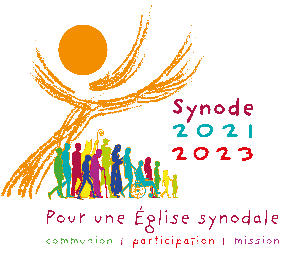                          Remontée avant le 31 mars, sous forme numérique, pour la synthèse du diocèse, à :                synode2023@diocese-grenoble-vienne.fr  + copie :  stmatthieu@diocese38.frMerci d’être synthétique et précis en une page A4 maximum.Contact pour vous joindre : mail …………………………………………………………..Nom : …………………………………… Prénom : ………………………..  Tél : …………………Thème n° : 	       Nbre de personnes du groupe :        Qui êtes vous ? (fraternité, communauté, association, … ) : ………………………………………………………………. ..........................................1) Sur le thème : Qu’avons-nous entendu de particulièrement significatif, surprenant, inattendu ? Qu’avons-nous vécu ? Qu’est-ce qui nous a interpellés ? 2) Sur le thème : A l’écoute de l’Esprit Saint et plus largement pour nous tous, quels sont nos rêves, nos désirs, nos attentes ? Avons-nous des demandes et/ou des propositions pour mieux vivre, mieux marcher ensemble dans l’Eglise ?3) Sur l’expérience vécue en petit groupe : Qu’avons-nous vécu ? Quels fruits avons-nous reçus à travers cette expérience du synode ? Le groupe veut-il donner une suite ?---